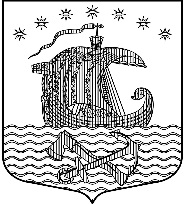 СОВЕТ  ДЕПУТАТОВМУНИЦИПАЛЬНОГО ОБРАЗОВАНИЯ
СВИРИЦКОЕ СЕЛЬСКОЕ ПОСЕЛЕНИЕ
ВОЛХОВСКОГО МУНИЦИПАЛЬНОГО РАЙОНА
ЛЕНИНГРАДСКОЙ ОБЛАСТИ(четвертого созыва)РЕШЕНИЕот «15» октября 2020 года                                                               №67«О внесении  изменений в решение №39 от 07.02.2020г.  «Об утверждении прогнозного плана (программы) приватизации муниципального имуществамуниципального образованияСвирицкое сельское поселение на 2020 год»В соответствии с Федеральным законом от 21 декабря 2001 года № 178-ФЗ "О приватизации государственного и муниципального имущества", руководствуясь Уставом муниципального образования Свирицкое сельское поселение Волховского муниципального района Ленинградской области Совет депутатов Свирицкого сельского поселения Волховского муниципального района Ленинградской области р е ш и л:Внести изменения в прогнозный план (программу) приватизации имущества муниципального образования Свирицкое сельское поселение Волховского муниципального района Ленинградской области в 2020 году согласно приложению.В связи с допущенной технической ошибкой в нумерации решений Совета депутатов принятых на заседании Совета депутатов «26» июня 2020 года, решение от 26.06.2020г. №64 «О внесении изменений в решение №39 от 07.02.2020г. «Об утверждении прогнозного плана (программы) приватизации муниципального имущества муниципального образования Свирицкое сельское поселение на 2020 год» считать утратившим силу.Настоящее решение опубликовать в средствах массовой информации на официальном сайте муниципального образования Свирицкое сельское поселение в сети «Интернет».Решение вступает в силу с момента опубликования.Контроль за исполнением решения оставляю за собой.Глава муниципального образования                                            А.В. КуликовПрогнозный план (программа)приватизации муниципального имуществамуниципального образования Свирицкое сельское поселениеВолховского муниципального района Ленинградской области          Настоящий план (программа) приватизации разработан в целях повышения эффективности управления собственностью муниципального образования Свирицкое сельское поселение Волховского муниципального района Ленинградской области и увеличения доходной части бюджета муниципального образования Свирицкое сельское поселение и содержит перечень следующих объектов:          1. Перечень объектов недвижимости, которые планируется приватизировать в 2020 году:          -   квартира в жилом доме, расположенная по адресу: Ленинградская область, Волховский муниципальный район, пос. Свирица, ул. Птичий остров, в д.23, кв.4, кадастровый номер: 47:10:1102001:496.          -   квартира в жилом доме, расположенная по адресу: Ленинградская область, Волховский муниципальный район, пос. Свирица, ул. Птичий остров, д.22, кв.7, кадастровый номер: 47:10:1102001:588.           - квартира в жилом доме, расположенная по адресу: Ленинградская область, Волховский муниципальный район, пос. Свирица, ул. Заводский остров, д.6, кв. 1, кадастровый номер: 47:10:0000000:16145.           - нежилое здание с кадастровым номером 47:10:1102001:125, назначение: нежилое здание, площадью 420,1 кв.м. и земельный участок с кадастровым номером 47:10:1102005:64, назначение: земли населенных пунктов - малоэтажная многоквартирная жилая застройка, площадью 2365 кв.м., расположенные по адресу: Ленинградская область, Волховский район, поселок Свирица, улица Птичий остров, д.21          2. Установить срок окончания приватизации имущества, включенного в настоящий план (программу) приватизации – декабрь 2020 года.Приложение Утверждён решением совета депутатов Свирицкого сельского поселения от «15» октября 2020 года  №67